Below is what the PC shows when I click on the SEP shield icon in the system tray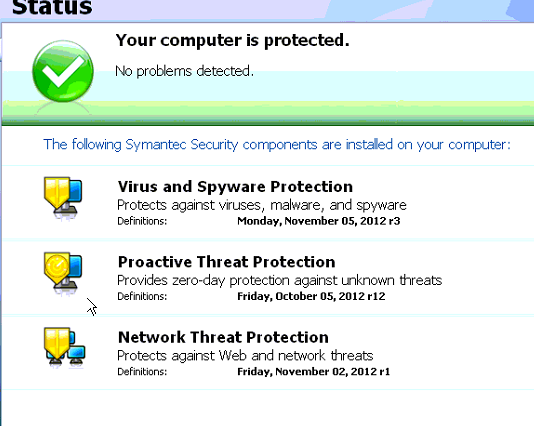 Also below is the connection status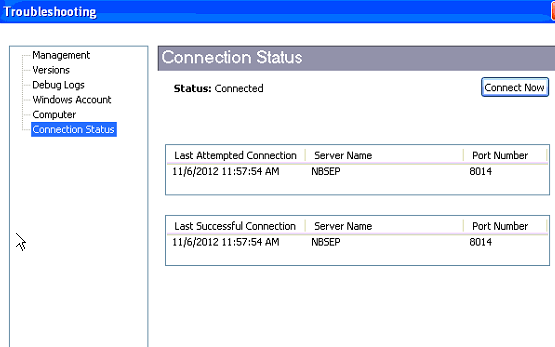 Below is what is showing in SEPM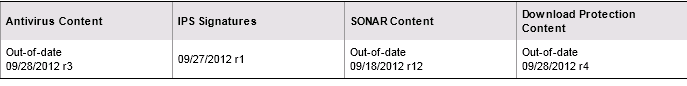 